ФЕДЕРАЛЬНОЕ ГОСУДАРСТВЕННОЕ БЮДЖЕТНОЕ ОБРАЗОВАТЕЛЬНОЕ УЧРЕЖДЕНИЕ ВЫСШЕГО ОБРАЗОВАНИЯ «ДАГЕСТАНСКИЙ ГОСУДАРСТВЕННЫЙ МЕДИЦИНСКИЙ УНИВЕРСИТЕТ» МИНИСТЕРСТВА ЗДРАВООХРАНЕНИЯ РОССИЙСКОЙ ФЕДЕРАЦИИКафедра медицинской биологииУТВЕРЖДЕНОна заседании кафедры«27»  августа 2019г.,Протокол №  1    Заведующий кафедрой 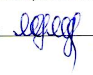 проф. А.М. МагомедовФОНД ОЦЕНОЧНЫХ СРЕДСТВ ПО УЧЕБНОЙ ДИСЦИПЛИНЕ«БОТАНИКА»Специальность (направление) подготовки:  33.05.01 – «Фармация»Квалификация выпускника: провизорМАХАЧКАЛА - 2019ФОС составили:Магомедов А.М., Муртазалиев Р.А.ФОС рассмотрен и принят на заседании  кафедры  «Медицинской биологии»Протокол заседания кафедры №1 от  27 августа 2019 г. Заведующий кафедрой       Магомедов А.М)АКТУАЛЬНО на:2018/2019 учебный год ____________________________________20__ /20__       учебный год_________________________________20__ /20__       учебный год_________________________________КАРТА КОМПЕТЕНЦИЙ ОБУЧАЮЩЕГОСЯ, ФОРМИРУЕМЫЕ В РЕЗУЛЬТАТЕ ОСВОЕНИЯ ДИСЦИПЛИНЫ «БОТАНИКА»УРОВЕНЬ УСВОЕНИЯ КОМПЕТЕНЦИЙ ПО ДИСЦИПЛИНЕ «Ботаника»ОЦЕНОЧНЫЕ СРЕДСТВА ДЛЯ ПРОВЕДЕНИЯ ТЕКУЩЕГО КОНТРОЛЯТЕСТОВЫЕ ЗАДАНИЯ:РАЗДЕЛЫ: Введение. Основы цитологии. Растительные ткани, их строение, функции и топографияКоды контролируемых компетенций:   ОПК -1Каковы функции камбия в стебле древесного растения?а. запасает питательные веществаб. транспорт питательных веществв. обеспечивает рост стебля в длинуг. обеспечивает рост стебля в толщинуд. всасывает питательные вещества За счет чего происходит рост стебля в толщину?а. деления клеток конуса нарастанияб. активного роста междоузлийв. деления клеток камбияг. пазушных почекд. деления клеток луба Как осуществляется вертикальный ток жидкости в стебле древесного растения?а. по трахеямб. по ситовидным трубкамв. по сердцевинным лучамг. по трахеидамд. по волокнам древесины Как осуществляется горизонтальный ток жидкости в стебле древесного растения?а. по трахеямб. по ситовидным трубкамв. по сердцевинным лучамг. по трахеидамд. по волокнам древесины Как передвигаются минеральные вещества в стебле древесного растения?а. по трахеямб. по ситовидным трубкамв. по сердцевинным лучамг. по трахеидамд. по волокнам древесины Как передвигаются органические вещества в стебле древесного растения?а. по трахеямб. по ситовидным трубкамв. по сердцевинным лучамг. по трахеидамд. по волокнам древесины Что характерно для клеток эпидермиса?а. бесцветныеб. образуют устьицав. участвуют в фотосинтезег. накапливают крахмалд. защищают лист от высыхания и микроорганизмов В какой зоне корня происходит митотическое деление клеток?а. зона всасыванияб. зона деленияв. зона всасыванияг. зона растяженияКакие ткани проводят воду с минеральными веществами?а. ситовидные трубкиб. сосудыв. волокнаг. камбий По каким тканям движутся углеводы?а. сосудыб. ситовидные трубкив. камбийг. волокна Какую функцию выполняет жилки листа?а. защита от испаренияб. проведение веществв. фотосинтезг.  опора листа Укажите типы движения цитоплазмыа. двустороннееб. круговоев. колебательноег. одностороннеед. фонтанирующее К универсальным органоидам клетки относятсяа. ядроб. митохондрии в. вакуольг. рибосомыд. пластиды Наличием чего растительная клетка отличается от животной?  а. ядроб. митохондрии в. вакуольг. рибосомыд. пластиды К первичным меристемам относятсяа. апикальнаяб. феллогенв. латеральнаяг. камбийд. интеркалярная К вторичным меристемам относятсяа. апикальнаяб. феллогенв. латеральнаяг. камбийд. перецикл К покровным тканям относятся а. перидермаб. камбийв. перециклг. коркад. кожица К первичной покровной ткани относитсяа. перидермаб. камбийв. перециклг. коркад. кожица Перидерма состоит из а. камбияб. феллогенав. феллемыг. эпидермыд. феллодермы На какие формы делится корка по поперечному сечению?а. чешуйчатаяб. зубчатаяв. волокнистаяг. кольцеобразнаяд. бугорчатая На какие ткани подразделяется паренхима?а. запасающаяб. ассимиляционнаяв. выделительнаяг. поглощающаяд. воздухоносная Каких типов бывает ассимиляционная ткань?а. губчатаяб. складчатаяв. метельчатаяг. щитковиднаяд. складчатаяК выделительным тканям наружной секреции относятсяа. нектарникиб. млечникив. вместилищаг. железкид. волоски К выделительным тканям внутренней секреции относятсяа. нектарникиб. млечникив. вместилищаг. железкид. волоски К каким тканям относится камбий?а. меристематическойб. покровнойв. механическойг. проводящейд. основной К каким тканям относится эпидерма?а. меристематическойб. покровнойв. механическойг. проводящейд. основной К каким тканям относится колленхима?а. меристематическойб. покровнойв. механическойг. проводящейд. основной К каким тканям относится паренхима?а. меристематическойб. покровнойв. механическойг. проводящейд. основной К каким тканям относится флоэма?а. меристематическойб. покровнойв. механическойг. проводящейд. основной Складчатая паренхима характерна дляа. коры дубаб. стебля липыв. корня папоротникаг. хвои сосны д. листа ириса Какие клетки характерны для флоэмы?а. трахеиб. ситовидные трубкив. трахеидыг. клетки спутницыд. паренхимные клетки Какие клетки характерны для ксилемы?а. трахеиб. ситовидные трубкив. трахеидыг. клетки спутницыд. паренхимные клетки Элементы каких тканей входят в состав сосудисто-волокнистого пучка?а. покровнойб. механическойв. проводящейг. запасающейд. выделительной На какие подразделяются пучки по расположению флоэмы и ксилемы?а. открытыеб. коллатеральныев. радиальныег. закрытыед. концентрические На какие подразделяются пучки в зависимости от наличия или отсутствия камбия?а. открытыеб. коллатеральныев. радиальныег. закрытыед. концентрические Пучок, в котором флоэма с обеих сторон прилегает к ксилеме, называетсяа. коллатеральныйб. биколлатеральныйв. радиальныйг. центроксилемныйд. центрофлоэмный Первичная кора первичного анатомического строения стеблей двудольных растений состоит иза. флоэмаб. эпидермав. эндодермаг. колленхимад. паренхима Первичная кора вторичного анатомического строения стеблей древесных двудольных растений состоит иза. ксилема б. перидермав. эндодермаг. колленхимад. паренхима Центральный цилиндр первичного анатомического строения стеблей двудольных растений состоит иза. перециклб. сердцевинав. камбийг. флоэмад. ксилема Центральный цилиндр вторичного анатомического строения стеблей двудольных древесных растений состоит иза. перециклб. сердцевинав. камбийг. флоэмад. ксилема Выполненный стебель характерен для а. кукурузаб. пшеницав. тюльпанг. рожьд. лилия Полый стебель характерен для а. кукурузаб. пшеницав. тюльпанг. рожьд. лилия Какой тип строения стебля характерно для однодольных?а. переходныйб. пучковыйв. сплошнойг. не пучковый Вторичное строение стебля является результатом деятельности а. корыб. флоэмыв. ксилемыг. камбийд. паренхимы Что характерно для стебля голосеменных а. наличие смоляных ходовб. отсутствие механических тканей в лубев. наличие механических тканей в древесины г. отсутствие древесной паренхимыд. сердцевина занимает значительный объем Дорзовентельный лист характерен для а. сосныб. березыв. тополяг. ирисад. кукурузы Радиальный лист характерен для а. сосныб. березыв. тополяг. ирисад. кукурузы Изолатеральный лист характерен для а. сосныб. березыв. тополяг. ирисад. кукурузы Какой пучок в первичном строении корня? а. коллатеральныйб. биколлатеральныйв. радиальныйг. концентрическийд. поводящая система представлена сплошным кольцом За счет чего происходит утолщение корнеплода моркови?а. за счет флоэмной части б. за счет ксилемной частив. за счет сердцевиныг. за счет дополнительных камбиальных колец Из каких гистогенов состоит зона деления корня?а. плеромаб. камбийв. дерматогенг. периблемад. перидерма РАЗДЕЛ. Элементы физиологии растенийКоды контролируемых компетенций:   ОПК-1Что происходит в листьях при фотосинтезе?а. образование органических веществб. распад органических веществв. выделение СО2г. выделение О2д. накопление энергии Что происходит в листьях при дыхании?а. образование органических веществб. распад органических веществв. выделение СО2г. выделение О2д. выделение энергии У каких организмов впервые появляется фотосистема?а. у зеленых серобактерийб. у пурпуровых бактерийв. у цианобактерийг. у одноклеточных водорослей. Где располагается фотосистема?а. в мембранах тилакоидовб. внутри тилакоидовв. в стромег. в межмембранном пространствеГде происходят реакции темновой фазы фотосинтеза?а. в мембранах тилакоидовб. внутри тилакоидовв. в стромег. в межмембранном пространствеЧто происходит в световую фазу фотосинтеза?а. образование АТФб. образование НАДФ–Н2в. выделение О2г. образование углеводов Что происходит в немновую фазу фотосинтеза?а. образование АТФб. образование НАДФ–Н2в. выделение О2г. образование углеводов При фотосинтезе происходит выделение кислорода, откуда он?а. из СО2б. из Н2Ов. из СО2 и Н2Ог. из С6Н12О6Какие организмы способны синтезировать органические вещества, используя неорганический источник углерода?а. хемоавтотрофыб. хемогетеротрофыв. фотоавтотрофыг. любые гетеротрофы Какие организмы способны синтезировать органические вещества, используя органический источник углерода?а. хемоавтотрофыб. хемогетеротрофыв. фотоавтотрофыг. любые гетеротрофы Что происходит в процессе фотосинтеза?а. испарение водыб. газообменв. ассимиляция углеводовг. выделение кислорода Созревание плодов у растений стимулируется а. ауксинамиб. гиббереллинамив. цитокининамиг. этиленом д. эфиром  РАЗДЕЛЫ: Вегетативные органы высших растений. Их морфологические и анатомическое строение. Репродуктивные органы покрытосеменных: цветок и плодКоды контролируемых компетенций:   ОПК-1Каковы функции стебля?а. связывает органы растенияб. обеспечивает передвижение веществв. является органом полового размноженияг. является органом бесполого размножения Из чего состоит побег?а. стебля, листьев и почекб. листьев и почекв. стебля, корней и почекг. стебля и почекд. листьев и цветков Какие Вы знаете типы почек стебля? а. вегетативныеб. генеративные в. верхушечныег. пазушныед. внутренние Какие бывают вегетативные почки?а. верхушечныеб. пазушныев. придаточныег. спящиед. цветочныеИз чего состоит вегетативная почка? а. чешуекб. конуса нарастанияв. зачаточного цветкаг. зачаточных листьевд. зачаточного стебля Из чего состоит генеративная почка? а. чешуекб. конуса нарастанияв. зачаточного цветкаг. зачаточных листьевд. зачаточного стебля Какие Вы знаете типы ветвления  стебля?а. моноподиальноеб. супротивноев. дихотомическоег. мутовчатоед. симподиальное Каковы разновидности стебля по характеру роста?а. одревесневшиеб. прямостоячиев. ползучиег. вьющиесяд. лазающиеКакие Вы знаете видоизменения побегов?а. кореньб. корневищев. клубеньг. луковицад. корнеплод Каковы основные функции листа?а. газообменб. рост стебля в длинув. фотосинтезг. транспирацияд. вегетативное размножение Что характерно для листа?а. ограниченный верхушечный рост б. неограниченный верхушечный роств. двустороннюю симметрию г. радиальную симметриюд. отрицательный геотропизмУкажите типы листорасположенияа. перистосложное б. очередноев. супротивноег. мутовчатоед. пальчатосложное Перечислите типы сложных листьева. тройчатораздельныеб. тройчатосложныев. пальчатосложныег. лопастныед. перистосложные Перечислите типы простых листьев а. цельные б. тройчатосложныев. пальчатосложныег. лопастныед. перистолопастные Каковы типы жилкования листьев?а. параллельное  б. очередноев. дуговидноег. мутовчатое д. сетчатое Каковы видоизменения листьев?а. листовые колючки б. усикив. клубниг. ловчий аппаратд. части цветка Каковы функции жилок листа?а. проведение воды и минеральных солей б. проведение органических веществв. фотосинтезг. транспирацияд. обеспечение прочности Из чего состоит цветок?а. сердцевиныб. цветоложав. околоцветникаг. пестикад. тычинок Что образуют видоизмененные листья в цветке?а. цветоножкуб. цветоложев. околоцветник г. пестикд. тычинки Что образуют видоизменения стебля в цветке?а. цветоножкуб. цветоложев. завязьг. пестик д. тычинкиИз чего состоит пестик?а. пыльникб. рыльцав. столбикг. околоцветникд. завязи Из чего состоит тычинка?а. околоцветникаб. столбикав. тычиночной нити г. пыльникад. пыльцевых мешков Что образуется но одной особи у однодомных растений?а. только мужские цветкиб. только женские цветки в. обоеполые цветки г. и мужские и женские цветкид. цветки образуются Что образуется на одной особи у двудомных растений?а. только мужские цветкиб. только женские цветки в. обоеполые цветки г. и мужские и женские цветкид. цветки образуются Какие Вы знаете простые соцветия?а. кистьб. щитокв. початокг. сложный колосд. метелкаКакие Вы знаете сложные соцветия?а. кистьб. щитокв. початокг. сложный колосд. метелкаКакие растения имеют соцветия кисть?а. черемухаб. укропв. яблоняг. подорожникд. кукуруза Какие растения имеют соцветия початок?а. черемухаб. укропв. яблоняг. подорожникд. кукуруза Какие растения имеют соцветия сложный зонтик?а. черемухаб. укропв. яблоняг. подорожникд. кукуруза Каковы особенности цветков ветроопыляемых растений?а. яркая окраскаб. мелкиев. лишенные ароматаг. сильный ароматд. пыльники на длинных свисающих нитях Каковы особенности цветков насекомоопыляемых растений?а. яркая окраскаб. мелкиев. лишенные ароматаг. сильный ароматд. пыльники на длинных свисающих нитях Перечислите способы вегетативного размножения растенийа. семенамиб. отводкамив. усамиг. плодамид. луковицами Как происходит вегетативное размножение побегами?а. отводкамиб. корневыми отпрыскамив. усамиг. делением кустад. корневищем Как происходит вегетативное размножение корнями?а. отводкамиб. корневыми отпрыскамив. корневищемг. корневыми черенкамид. клубнями В чем суть двойного оплодотворения у цветковых растений?а. слияние спермия и яйцеклеткиб. перенос большого количества пыльцыв. слияние спермия с центральной клеткой г. образование пыльцы д. слияние одного спермия с яйцеклеткой, второго – центральной клеткой зародышевого мешкаИз чего развиваются истинные плоды?а. пыльниковб. завязив. цветоложаг. основания чашелистиковд. основания лепестков Из чего развиваются ложные плоды?а. основания тычинок б. завязив. цветоложаг. основания чашелистиковд. основания лепестков Из чего развивается семя у покрытосеменных? а. зиготыб. триплоидной центральной клеткив. пестикаг. семяпочкид. яйцеклетки Что входит в состав семени пшеницы?а. кожураб. две семядолив. одна семядоляг. зародыш д. эндосперм  Что входит в состав семени фасоли?а. кожураб. две семядолив. одна семядоляг. зародыш д. эндосперм  Где находятся питательные вещества в семени пшеницы?а. семядоляхб. кожурев. эндоспермег. зачаточном стебелькед. зачаточном корешке Где находятся питательные вещества в семени фасоли?а. семядоляхб. кожурев. эндоспермег. зачаточном стебелькед. зачаточном корешке Перечислите типы сухих плодова. семянкаб. костянкав. орех г. ягодад. стручок  Какие растения имеют сухие плоды?а. черемухаб. вишняв. одуванчикг. редькад. яблоня Перечислите типы сочных плодов?а. коробочкаб. костянкав. бобг. ягодад. семянка Какие растения имеют сочные плоды?а. капустаб. репав. томатг. виноградд. черемухаКакие растения цветут?а. голосеменныеб. папоротникив. мхиг. покрытосеменные д. бактерииКакие растения образуют семена?а. хвощиб. голосеменныев. папоротникиг. покрытосеменныед. мхи Из чего формируется семя?а. пестикб. тычинкав. семязачатокг. яйцеклеткад. цветоложеЧто является мужским заростком у покрытосеменных?а. спораб. тычинкав. яйцеклеткаг. зародышевый мешокд. пыльца Из чего образуется эндосперм семени?а. яйцеклетка + спермийб. центральная клетка + спермийв. спораг. яйцеклетка + спермийд. центральная клетка + спора Из чего образуется плод?а. яйцеклеткаб. зиготав. завязьг. семязачатокд. плодоножка Сколько семязачатков может быть в пестике?а. всегда одинб. обычно равно количеству семянв. обычно равно количеству плодовг. равно количеству пестиков Цветок орган бесполого и полового размножения. В чем проявляется бесполое размножение?а. в образовании семянб. в образовании плодовв. в образовании спорг. в образовании гамет Какие части цветка образуют околоцветник?а. чашечка из чашелистиковб. венчик из лепестковв. чашечка и венчикг. чашечка, венчик, андроцей и гинецейд. андроцей и гинецей Чем представлен мужской гаметофит цветковых растений?а. совокупностью тычинокб. пыльцевым мешкомв. микроспоройг. пыльцевым зерном Чем представлен женский гаметофит цветковых растений? а. пестикомб. завязью пестикав. семязачатком г. зародышевым мешком Что образуется из оплодотворенной яйцеклетки?а. семяб. плод в. зародыш семениг. эндосперм Что образуется из оплодотворенной центральной клетки?а. семяб. плод в. зародыш семениг. эндосперм Что образуется из интегументов?а. околоплодникб. семенная кожурав. эндоспермг. семядоли Из чего образуется околоплодник?а. из интегументовб. из стенок завязив. из пестикаг. из цветоложаКто открыл двойное оплодотворение?а. С.Г. Навашинб. И.В. Мичуринв. Н.И. Вавиловг. Г. Мендель Растения каких семейств имеют мочковатую корневую систему?а. злаковыеб. бобовыев. крестоцветныег. лилейныед. пасленовые Растения каких семейств имеют стержневую корневую систему?а. злаковыеб. бобовыев. крестоцветныег. лилейныед. пасленовые Какие растения имеют простые листья?а. тюльпанб. рябинав. кленг. каштанд. дуб Какие растения имеют сложные листья?а. клевер б. рябинав. кленг. каштанКакое соцветие имеет длинную утолщенную ось с сидячими однополыми цветками?а. колос подорожникаб. початок кукурузыв. сережка тополяг. кисть черемухид. сложный колос пшеницы Как называется корень, растущий от стебля, листа?а. боковойб. главныйв. придаточныйг. опорный Как называется корень, возникший из зародышевого корешка?а. боковой б. придаточныйв. главныйг. боковой    Видоизменением какого органа является кочан капусты?а. цветокб. листв. побегг. плод Какие корни вырастают при размножении крыжовника отводками?а. боковыеб. придаточныев. главныег. добавочные Из каких частей состоит лист злака?а. черешокб. листовая пластинкав. листовое влагалищег. прилистники Видоизменением какого органа является сочные чешуи у луковицы лука?а. кореньб. стебельв. листг. цветок Какой плод у гороха?а. стручокб. стручочекв. бобг. коробочкад. семянка У каких растений корневая система представлена только придаточными корнями?а. хвощиб. двудольныев. однодольныег. папоротникид. голосеменные Для какого растения характерны корни-присоски (гаустории)?а. плющб. сиреньв. ряскаг. повиликад.  эпифитные орхидеи Для какого растения характерны воздушные корни?а. плющб. сиреньв. ряскаг. повиликад.  эпифитные орхидеи Для какого растения характерны водные корни?а. плющб. сиреньв. ряскаг. повиликад.  эпифитные орхидеи Для каких растений характерны сериальные почки?а. ежевикаб. березав. соснаг. грецкий орехд. дуб Какой тип ветвления является исходным в эволюционным отношении?а. симподиальноеб. моноподиальноев. дихотомическоег. ложнодихотомическоеЧетырехгранный стебель характерен дляа. ромашкаб. вьюнокв. мятаг. осокад. рожьТрехгранный стебель характерен дляа. ромашкаб. вьюнокв. мятаг. осокад. рожьСтелющийся стебель характерен дляа. горец птичийб. хмель вьющийсяв. горох посевнойг. плющ обыкновенныйд. клевер луговой Приподнимающийся стебель характерен дляа. горец птичийб. хмель вьющийсяв. горох посевнойг. плющ обыкновенныйд. клевер луговой Лазящий стебель характерен дляа. горец птичийб. хмель вьющийсяв. горох посевнойг. плющ обыкновенныйд. клевер луговой Какие из ниже перечисленных жизненных форм относятся к эфемерам?а. деревьяб. кустарникив. многолетникиг. двулетникид. однолетники Как называется тип листорасположения, если на каждом узле три и более листьев?а. очередноеб. супротивноев. мутовчатоег. розеточноед. ложно-розеточное Для каких растений характерно супротивное листораположение?а. березаб. кленв. топольг. сиреньд. вишня Подземными видоизменениями побега являютсяа. корневищеб. корнеплод в. клубеньг. клубнелуковицад. корень При каком случае можно сказать, что колючка побегового происхождения?а. колючка развита в пазухе листаб. в пазухе колючки развит листв. колючки развиты на всей поверхности побега Плод у крыжовника называется:а. тыквинаб. ягодав. орехг. костянкад. многокостянка 
У лещины обыкновенной формируется плод:а. бобб. стручокв. костянкаг. орехд. ягода  У мака развивается плода. боб б. коробочкав. стручокг. листовкад. стручочек Плод земляники называется а. ягодаб. многокостянкав. многоорешекг. многолистовкад. костянка Как называется плод картофеля?а. костянкаб. семянкав. ягодаг. коробочкад. крылатка  Для вишни и первоцвета характерно соцветие:а. кистьб. щитокв. зонтикг. метелкад. колосРАЗДЕЛЫ: Основы систематики живых организмов. Надцарство доядерные (прокариоты). Царство дробянки. Надцарство эукариоты. Царство протоктисты. Царство грибы. Царство   растения. Споровые растения. Отдел голосеменные.Коды контролируемых компетенций: ОПК-1Вегетативное тело грибов представлено:а. мицелиемб. мицелием и плодовым телом в. плодовым телом Мицелий представляет собой:а. систему тонких ветвящихся нитейб. отдельные клеткив. колонию клетокг. систему боковых корней Плодовое тело грибов состоита. из плотно переплетенных гифовб. отдельных клетокв. неклеточного вещества Что является запасным углеводом у грибов?а. крахмалб. гликогенв. инулинг. целлюлоза По способу питания грибы являютсяа. только гетеротрофамиб. гетеро- и автотрофамив. миксотрофамиг. только автотрофамиГрибы из корней растения потребляют а. органические веществаб. минеральные веществав. водуг. витамины Плодовое тело у шляпочных грибов а. служат для образования гаметб. служат для образования спорв. а + бг. не имеют отношения к размножению С какими растениями шляпочные грибы образуют микоризу?а. водорослямиб. хвощамив. папоротникамиг. голосеменнымид. покрытосеменными  Что развивается из спор у высших споровых растений? а. гаметофитб. заростокв. плодг. зигота Что развивается из зиготы у высших споровых растений? а. половое поколение с гаметангиямиб. бесполое поколение со спорангиями в. половое поколение со спорангиями г. бесполое поколение с гаметангиями Где находятся половое и бесполое поколения у мхов?а. на одном растенииб. на разных растенияхв. на многих растениях .Из чего вырастает растение мха? а. из споры б. из зиготыв. из завязиг. из околоцветника Из чего вырастает коробочка у мха?а. из споры б. из зиготыв. из завязиг. из околоцветника Чем фиксируется в почве мох?а. ризоидамиб. корневищемв. главным корнемг. придаточными корнямид. воздушными корнямиЧто собой представляет гаметофит кукушкина льна?а. коробочка на длинной ножкеб. листостебельное растениев. зеленная пластинка с архегониями и антеридиямиг. вегетативная клетка микроспорыЧто является гаплоидным у моховидных? а. спорыб. гаметофитв. гаметыг. зиготад. спорофит  Что является диплоидным у моховидных?а.  спорыб. гаметофитв. гаметыг. зиготад. спорофит  Что образуется у моховидных при прорастании спор?а. спорофитб. гаметофитв. гаметыг. многоклеточные нитид. одноклеточный заросток Что формируется из зиготы  у моховидных? а. спорофитб. гаметофитв. гаметыг. многоклеточные нитид. одноклеточный заросток  Где образуются гаметы у моховидных?а. в стебляхб. спорангияхв. антеридияхг. архегонияхд. листьях Какие растения являются высшими споровыми?а. грибыб. лишайникив. моховидныег. папоротниковидныеИз чего состоит папоротника. главного корня, стебля, листьев б. придаточных корней, корневища, листьевв. корневища, прямостоячего неветвящегося стебляг. корневища, вечнозеленых листьевд. стержневого корня, стебля, листьев   Каковы функции заростка папоротника?а. спороношениеб. образования половых органовв. вегетативного размноженияг. запас питательных веществд. место образования зиготЧто формируется из спор папоротника?а. спорофитб. гаметофитв. гаметыг. многоклеточные нитид. заростокЧто формируется из зиготы папоротника?а. спорофитб. гаметофитв. гаметыг. многоклеточные нитид. заросток Что представляет собой сорусы папоротника?а. половые органыб. спорыв. группы спорангиевг. гаметофитыд. гаметы Что представляет собой гаметофит?а. сорусб. заростокв. половой органг. листостебельные растенияд. спораЧто представляет собой спорофит папоротника?а. сорусб. заростокв. половой органг. листостебельное растениед. спора Как происходит бесполое размножение папоротника?а. спорамиб. листьямив. частями корневищаг. выводковыми почвами корневищад. заростками Как происходит оплодотворение у папоротника? При наличии: а. насекомыхб. ветрав. водыг. почвыд. яркого освещения Что является диплоидным у папоротника? а. спорыб. заростокв. гаметыг. зиготад. спорофит Что является гаплоидным у папоротника? а. спорыб. заростокв. гаметыг. зиготад. спорофит Каково значение папоротников?а. декоративные растенияб. корм для скотав. лекарственные растенияг. накопители влагид. почвообразователи Семязачатки у сосны обыкновенной расположены на:а. чешуях мужских шишекб. чешуях женских шишекв. листьяхг. стебляхОпыление у сосны обыкновенной осуществляется а. ветром б. насекомымив. водойг. самоопылением Семязачатки у сосны обыкновенной представляет собой а. женский спорангийб. женский гаметофитв. зародыши нового растения г. запасная питательная ткань Где расположены микроспорангии у сосны обыкновенной?а. в женских шишкахб. на чешуях мужских шишек в. на зеленых листьяхг. на годовалых побегах Где формируется мужской гаметофит у голосеменных?а. внутри микроспорыб. в женских шишкахв. в почве после высыпания спор У сосны обыкновенной из зиготы образуется а. спорыб. заростокв. семяг. зародыш семенид. эндосперм Из чего образуется эндосперм у сосны обыкновенной?а. оплодотворенной яйцеклеткиб. из остатков спорогенной ткани – нуцелусав. архегонияг. антеридия Из семязачатков сосны обыкновенной после оплодотворения образуется а. заростокб. зародыши семенив. семяг. спорыд. взрослые растения РАЗДЕЛЫ: Отдел покрытосеменные, или цветковые растения. Систематический обзор семейств отдела покрытосеменные. Класс двудольные. Класс однодольные. Основы ботанической географииКоды контролируемых компетенций: ОПК-1Кто разработал основы классификации растений?а. Г. Мендельб. К. Линнейв. Р. Гукг. П. Горяниновд. Ч. Дарвин Что является основной единицей классификации растений?а. популяцияб. видв. род г. семействоПокрытосеменные растения имеют:а. архегонии и антеридииб. имеют только антеридиив. имеют только архегонииг. не имеют архегоний и антеридий Назовите события двойного оплодотворенияа. один спермий сливается с яйцеклеткой, другой погибает б. один спермий сливается с синергидой, другой с антиподойв. один спермий сливается с яйцеклеткой, другой с диплоидным ядром центральной клетки зародышевого мешка  г. один спермий сливается с яйцеклеткой, другой с антиподой Истинные плоды покрытосеменных развиваются из:а. завязи пестикаб. тычиночных нитейв. лепестковг. чашелистиковСемя покрытосеменных образуется из:а. зиготыб. триплоидной клетки зародышевого мешкав. зародышевого мешкаг. яйцеклетки д. семязачатка Семя покрытосеменных растений состоит из:а. зародышаб. эндоспермав. семенной кожурыг. семядолейд. спородермы Зародыш семени покрытосеменных состоит из:а. зародышевых листьевб. зародышевого стебляв. зародышевого корняг. семядолей д. эндосперма Эндосперм у покрытосеменных развивается из:а. оплодотворенной яйцеклеткиб. триплоидной центральной клетки зародышевого мешкав. остатков спорогенной тканиг. оплодотворенной синергидыд.  антипод Какой набор хромосом у клеток эндосперма покрытосеменных?а. гаплоидныйб. диплоидныйв. триплодиныйг. тетраплоидныйКакие классы входят в отдел покрытосеменных?а. голосеменныеб. однодольныев. двудольныег. сложноцветныед. бобовыеКаковы характерные черты класса Однодольные?а. мочковатая корневая системаб. стержневая корневая системав. семя имеет одну семядолюг. семя имеет 2,3,4 семядоли д. листья простые, сидячие Каковы характерные черты класса Двудольные?а. мочковатая корневая системаб. стержневая корневая системав. семя имеет одну семядолюг. семя имеет 2,3,4 семядолид. листья простые или сложные, сидячие или с черешком  Какое число частей цветка Однодольных?а. по 3 или кратное 3б. по 4–5в. по 2 или кратное 2 г. кратное 4–5д. по 7 Перечислите семейства класса Однодольные а. крестоцветныеб. розоцветные в. лилейные г. бобовыед. злаковые Какой тип соцветия семейства лилейные а. колосб. зонтикв. кистьг. метелкад. початокКакой тип плода семейства Лилейных а. зерновкаб. стручокв. ягода г. семянкад. коробочка Какой тип соцветия семейства Злаковых а. кистьб. сложный колосв. метелкаг. щитокд. початок Какой тип плода семейства Злаковых а. стучокб. ягодав. зерновкаг. коробочкад. семянка Какое число частей цветка у двудольных а. по 3б. кратное 3в. по 4–5г. кратное 4–5д. по 7 Перечислите семейства класса Двудольные а. крестоцветныеб. бобовыев. лилейныег. сложноцветныед. розоцветные Перечислите представители семейства Крестоцветных а. чеснокб. турнепсв. капустаг. рапсд. левкой Какой тип соцветия семейства Крестоцветных а. костянкаб. стручокв. семянкаг. орешекд. боб Перечислите представители семейства Розоцветных а. черемухаб. боярышникв. рябинаг. одуванчикд. яблоня Какой тип соцветия семейства Розоцветных?а. сложный зонтикб. кистьв. щитокг. метелкад. простой зонтик Какой тип плода семейства Розоцветных?а. яблокоб. орешекв. сборная костянкаг. ягодад. костянка Перечислите представители семейства Бобовые а. донникб. арахисв. беленаг. сояд. акация Какой тип соцветия семейства Бобовые?а. початокб. головкав. кистьг. зонтикд. метелка Какой тип плода семейства Бобовые?а. стручокб. зерновкав. боб г. коробочкад. семянка Перечислите представители семейства Пасленовые а. томатб. табакв. картофельг. люпинд. перец Какой тип соцветия семейства Пасленовые?а. метелкаб. головкав. кистьг. колосд. завиток Какой тип плода семейства Пасленовые?а. ягодаб. боб в. стручокг. коробочкад. яблоко Перечислите представители семейства Сложноцветных а. подсолнечникб. цикорийв. лещинаг. клеверд. ромашкаКакой тип соцветия семейства Сложноцветных?а. метелкаб. головкав. корзинка г. колосд. завиток Какой тип плода семейства Сложноцветных?а. семянкаб. боб в. стручокг. коробочкад. яблоко Какие типы венчика характерны семейству Сложноцветных?а. воронковидныйб. язычковыйв. ложноязычковыйг. чешуевидныйд. трубчатый К каким семействам относятся представители зерновых культур?а. крестоцветныеб. злаковыев. розоцветныег. бобовыед. пасленовые Какие растения являются масличными культурами?а. подсолнечнпикб. рапсв. кукурузаг. горчицад. тыкваКаких семейств растений используют эфирные масла в парфюмерной промышленности?а. лилейныеб. бобовыев. розоцветныег. крестоцветныед. пасленовые В какой период появились на Земле споровые растения?а. девонскийб. силурийскийв. триасовыйг. меловой д. юрский В какой период появились на Земле голосеменные растения?а. девонскийб. силурийскийв. триасовыйг. каменноугольный В какой период появились на Земле покрытосеменные растения?а. девонскийб. силурийскийв. триасовыйг. меловой д. юрский 	В какой период произошел массовый выход на сушу растений?а. девонскийб. силурийскийв. триасовыйг. меловой д. юрский Для каких семейств характерна следующая формула цветка: Ч(5) Л1, 2, (2) Т(5+4) П1? а. бобовыеб. пасленовыев. лилейные г. губоцветныед. злаковые Для каких семейств характерна следующая формула цветка: Ч(5) Л(5) Т5 П1? а. бобовыеб. пасленовыев. лилейные г. губоцветныед. злаковые Для каких семейств характерна следующая формула цветка: О3+3 Т3+3 П1? а. бобовыеб. пасленовыев. лилейные г. губоцветныед. злаковые Для каких семейств характерен тип плода коробочка? а. бобовыеб. пасленовыев. лилейные г. губоцветныед. злаковые Для каких семейств характерен тип плода ягода? а. бобовыеб. пасленовыев. лилейные г. губоцветныед. злаковые Для каких семейств характерен тип плода стручок? а. бобовыеб. крестоцветныев. лилейные г. губоцветныед. злаковые У представителей какого семейства встречается несколько типов цветка, различающихся по форме и функции?а. бобовыеб. пасленовыев. лилейные г. губоцветныед. сложноцветные Какие из названных растений двудомные?а. яблоняб. облепихав. огурецг. конопля д. кукурузаКакие из названных растений однодомные?а. яблоняб. облепихав. огурецг. конопля д. кукурузаКакие из указанных растений относятся к классу Двудольные?а. рис посевнойб. яблоня домашняяв. гинкго двулопастноег. кукурузад. овес Признаки растения: мочковатая корневая система, листья цельные с параллельным жилкованием и листовым влагалищем, проводящие пучки без камбия, цветки собраны в сложные соцветия. К какому семейству оно принадлежит?а. крестоцветные б. бобовыев. розоцветныег. злаковые д. пасленовые  Цветки, имеющие строение: 4 чашелистика, 4 лепестка, 6 тычинок, из которых 4 длинных и 2 коротких, и 1 пестик принадлежат:а. фасолиб. редьке в. яблониг. картофелюд. пшенице К какому семейству относятся растения, которые имеют цветки следующего строения: 5 сросшихся чашелистиков, 5 лепестков, 10 тычинок, 9 из которых сросшиеся нитями, 1 пестик?а. розоцветныеб. бобовыев. крестоцветныег. маковыед. злаковые Цветок состоит из 5 чашелистиков, 5 лепестков, множества тычинок и пестиков. К какому семейству относятся растения?а. розоцветныхб. пасленовыхв. бобовыхг. крестоцветных д. орхидных  СОБЕСЕДОВАНИЕ ПО КОНРОЛЬНЫМ ВОПРОСАМРАЗДЕЛЫ: Введение. Основы цитологии. Растительные ткани, их строение, функции и топографияКоды контролируемых компетенций:   ОПК -1Аппарат Гольджи: строение, функции.Вакуоль и клеточный сок.Выделительная ткань (внутренней секреции): типы, примеры.Выделительная ткань (наружной секреции): типы, примеры.Запасные вещества растительной клетки.Ксилема: строение, функции. Механическая ткань: типы, особенности строения.Митохондрии: строение, свойства.Образовательная ткань: типы, примеры.Органоиды цитоплазмы растительной клетки. Осматические свойства клетки.  Основная ткань: типы, примеры.Особенности строения клеточной стенки.Особенности строения растительной клетки. Пластиды: функции и разновидности.Покровная ткань. Особенности строения. Проводящая ткань. Рибосомы: строение, функции.Строение сосудисто-волокнистых пучков.Типы проводящих пучков.Типы растительных тканей.Универсальные органоиды клетки.Флоэма: строение, функции.Химический состав клетки.Цитоплазма и ее свойстваЭндоплазматическая сеть: строение, функции.Ядро и его функции.РАЗДЕЛЫ: Вегетативные органы высших растений. Их морфологические и анатомическое строение. Репродуктивные органы покрытосеменных: цветок и плодКоды контролируемых компетенций:   ОПК-1Анатомическое строение дорсовентрального листа.Анатомическое строение изолатерального листа.Анатомическое строение радиального листа.Анатомия стебля голосеменных (на примере сосны)Анатомия стебля двудольных древесных (на примере липы)Анатомия стебля однодольного растения.Ботриоидные соцветия: примеры, зарисовать схематически.Вторичное анатомическое строение корня.Вторичные изменения анатомического строения стебля. Зоны корня. Строение и значение корневого чехлика. Классификация соцветий. Листорасположение, гетерофиллия, микрофиллия. Метаморфозы листьев. Морфогенетическая классификация плодовМорфологическая классификация плодов. Морфологические типы семян и пути развития семени. Основные вегетативные органы высших растений. Особенности анатомии однодольных и двудольных растений. Особенности анатомического строения корнеплодов. Первичное анатомическое строение корня. Первичное анатомическое строение стебля. Перечислите структурные элементы околоплодника.  Перечислите части простого и сложного листа.Разнообразие структуры и функции цветка. Семена: части семян и их комбинации у покрытосеменных растений. Специализация и метаморфозы корня.Специализация и метаморфозы побегов. Стерильные элементы цветка. Строение плодаТипы ветвления побеговТипы вторичного строения стеблей травянистых двудольных растений.Типы опыления. Двойное оплодотворение. Формы простых цельных листьев, жилкование, край листовой пластинки. Части цветка, их расположение.Цимоидные соцветия: примеры, зарисовать схематически. РАЗДЕЛЫ: Основы систематики живых организмов. Надцарство доядерные (прокариоты). Царство дробянки. Надцарство эукариоты. Царство протоктисты. Царство грибы. Царство   растения. Споровые растения. Отдел голосеменные.Коды контролируемых компетенций: ОПК-1Классификация сосудистых растений.Общая характеристика отдела Папоротникообразные. Общая характеристика отдела Хвощевидные. Общая характеристика семенных растений. Общая характеристика сосудистых споровых растений.Основные понятия и таксономические ранги систематики растений. Особенности жизненного цикла гинкговых. Особенности жизненного цикла оболочкосеменных. Особенности жизненного цикла саговниковых.  Особенности жизненного цикла семенных папоротников. Особенности жизненного цикла хвойных.  Размножение голосеменных растений. Систематика голосеменных растений. Систематика и общая характеристика отдела Мохообразные. Систематика и особенности класса Мхи. Систематика папоротников.  Строение мужских и женских шишек сосны обыкновенной. Цикл развития сосны. Характеристика и систематика отдела Плауновидных. РАЗДЕЛЫ: Отдел покрытосеменные, или цветковые растения. Систематический обзор семейств отдела покрытосеменные. Класс двудольные. Класс однодольные. Основы ботанической географииКоды контролируемых компетенций: ОПК-1Общая характеристика покрытосеменных растений. Двойное оплодотворение цветковых растений. Характеристика класса Двудольных. Характеристика класса Однодольных.Система цветковых растений А.Л. Тахтаджяна. Современные классификации растений на основе молекулярно-генетических исследований. Общая характеристика, особенности строения и разнообразие семейств:БарбарисовыхБерезовыхБобовыхБуковыхБурачниковыхГубоцветныхЗлаковыхЗонтичныхКрестоцветныхЛилейныхЛютиковыхМагнолиевыхМаковыхМаревыхНоричниковыхОрхидныхПасленовыхРозоцветныхСложноцветныхУтвержденоЗав. кафедрой медицинской биологии (А.М. Магомедов)№Наименование категории компетенции1231Общепрофессиональные компетенцииОПК-1: Способен использовать основные биологические, физико-химические, химические, математические методы для разработки, исследований и экспертизы лекарственных средств, изготовления лекарственных препаратов.1Общепрофессиональные компетенцииЗнать: основные биологические закономерности развития растительного мира и элементы морфологии растений; основы систематики прокариот, грибов, растений;  основные положения учения о клетке и растительных тканях; диагностические признаки, используемые при определении  сырья; основные физиологические процессы, происходящие в растительном организме; основы экологии растений, фитоценологии, географии растений.1Общепрофессиональные компетенцииУметь: работать с микроскопом и бинокуляром;  готовить временные препараты; проводить анатомо-морфологическое описание и определение растения по определителям; гербаризировать растения; проводить геоботаническое описание фитоценозов.1Общепрофессиональные компетенцииВладеть: ботаническим понятийным аппаратом; техникой микроскопирования и гистохимического анализа микропрепаратов растительных объектов; навыками постановки предварительного диагноза систематического положения растения; навыками сбора растений и их гербаризации; методами описания фитоценозов и растительности; методами исследования растений с целью диагностики лекарственных растений и их примесей.Компетенции не освоеныПо результатам контрольных мероприятий получен результат менее 50%Не получены ответы по базовым вопросам дисциплиныБазовый уровеньПо результатам контрольных мероприятий получен результат 50-69%Ответы на вопросы и решения поставленных задач недостаточно полные. Логика и последовательность в решении задач имеют нарушения. В ответах отсутствуют выводы.Средний уровеньПо результатам контрольных мероприятий получен результат 70-84%Даются полные ответы на поставленные вопросы. Показано умение выделять причинно-следственные связи. При решении задач допущены незначительные ошибки, исправленные с помощью «наводящих» вопросов преподавателя.Продвинутый уровеньПо результатам контрольных мероприятий получен результат выше 85%Ответы на поставленные вопросы полные, четкие, и развернутые. Решения задач логичны, доказательны и демонстрируют аналитические и творческие способности студента.Контролируемые компетенцииКонтролируемые компетенцииНаименование раздела дисциплинОценочные средстваТекущий контрольТекущий контрольТекущий контрольТекущий контроль1223ОПК-1ВведениеВведениеУчастие в беседе, заполнение таблиц, составление схем, изготовление моделей клетки; мультимедийные презентацииОПК-1Основы цитологииОсновы цитологииУстный ответ, участие в беседе, разбор конкретной ситуации; заполнение таблиц, составление схем, выполнение тестовых заданий; изготовление моделей клетки; мультимедийные презентацииОПК-1Растительные ткани, их строение, функции и топографияРастительные ткани, их строение, функции и топографияУстный ответ, участие в беседе, разбор конкретной ситуации; заполнение таблиц, составление схем, выполнение тестовых заданий; мультимедийные презентации.Реферат по теме занятия, собеседование, тесты.ОПК-1Вегетативные органы высших растений. Их морфологические и анатомическое строениеВегетативные органы высших растений. Их морфологические и анатомическое строениеУстный ответ, участие в беседе, разбор конкретной ситуации; заполнение таблиц, составление схем, выполнение тестовых заданий; мультимедийные презентации.Реферат по теме занятия, собеседование, тесты.ОПК-1Элементы физиологии растенийЭлементы физиологии растенийУстный ответ, участие в беседе, разбор конкретной ситуации; заполнение таблиц, составление схем, выполнение тестовых заданий. ОПК-1Основы систематики живых организмовОсновы систематики живых организмовУстный ответ, участие в беседе, заполнение таблиц, составление схем, выполнение тестовых заданий; мультимедийные презентации. Реферат по теме занятия. ОПК-1Надцарство доядерные (прокариоты). Царство дробянки.Надцарство доядерные (прокариоты). Царство дробянки.Устный ответ, участие в беседе, заполнение таблиц, составление схем, выполнение тестовых заданий; мультимедийные презентации. Реферат по теме занятия.ОПК-1Надцарство эукариотыЦарство протоктистыНадцарство эукариотыЦарство протоктистыУстный ответ, участие в беседе, разбор конкретной ситуации; заполнение таблиц, составление схем, выполнение тестовых заданий; мультимедийные презентации. ОПК-1Царство грибыЦарство грибыУстный ответ, участие в беседе, разбор конкретной ситуации; заполнение таблиц, составление схем, выполнение тестовых заданий; мультимедийные презентации. Реферат по теме занятия.ОПК-1Царство   растения.Споровые растенияЦарство   растения.Споровые растенияУстный ответ, участие в беседе, разбор конкретной ситуации; заполнение таблиц, составление схем, выполнение тестовых заданий; мультимедийные презентации. Реферат по теме занятия, собеседование, тесты. ОПК-1Отдел голосеменныеОтдел голосеменныеУстный ответ, участие в беседе, разбор конкретной ситуации; заполнение таблиц, составление схем, выполнение тестовых заданий; мультимедийные презентации. Реферат по теме занятия, собеседование, тесты.ОПК-1Отдел покрытосеменные, или цветковые растенияОтдел покрытосеменные, или цветковые растенияУстный ответ, участие в беседе, разбор конкретной ситуации; заполнение таблиц, составление схем, выполнение тестовых заданий; мультимедийные презентации. Реферат по теме занятия, собеседование, тесты. ОПК-1Репродуктивные органы покрытосеменных: цветок и плодРепродуктивные органы покрытосеменных: цветок и плодУстный ответ, участие в беседе, разбор конкретной ситуации; заполнение таблиц, составление схем, выполнение тестовых заданий; мультимедийные презентации. Реферат по теме занятия, собеседование, тесты.ОПК-1Систематический обзор семейств отдела покрытосеменныеКласс двудольные Класс однодольныеСистематический обзор семейств отдела покрытосеменныеКласс двудольные Класс однодольныеУстный ответ, участие в беседе, разбор конкретной ситуации; заполнение таблиц, составление схем, выполнение тестовых заданий; мультимедийные презентации. Реферат по теме занятия, собеседование, тесты.ОПК-1Основы ботанической географииОсновы ботанической географииУстный ответ, участие в беседе, разбор конкретной ситуации; мультимедийные презентации. Реферат по теме занятия. 